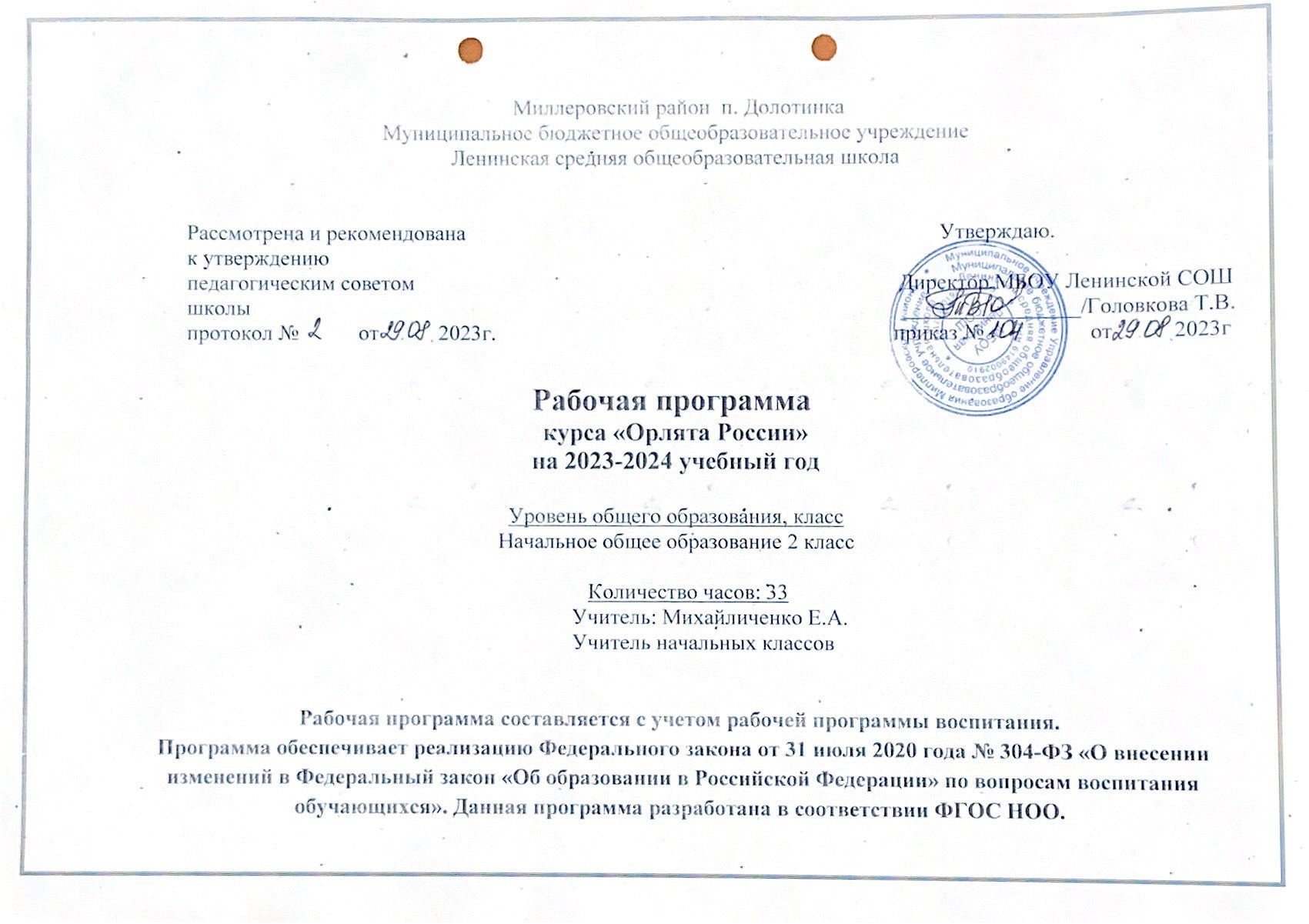 Пояснительная записка.Нормативно-правовое обеспечение сферы дополнительного образованияДополнительная общеобразовательная общеразвивающая программа «Орлята России» составлена на основе следующих документов:Конвенция ООН о правах ребенка.Федеральный закон РФ от 29 декабря . № 273-Ф3 «Об образовании в Российской Федерации».Федеральный проект «Успех каждого ребенка»Концепция развития дополнительного образования детей, утверждена распоряжением Правительства РФ от 04.09.2014 № 1726-р.Приказ Министерства просвещения РФ от 27 июля 2022г. №629 «Об утверждении Порядка организации и осуществления образовательной деятельности по дополнительным общеобразовательным программам» Федеральный закон от 31 июля 2020 года № 304- ФЗ «О внесении изменений в Федеральный закон «Об образовании в РФ» по вопросам воспитании обучающихся».Приказ № 1204 от №16.07.2021 Министерства образования, науки и молодежи Республики Крым «Об автоматизированной информационной системе Республики Крым «Навигатор дополнительного образования детей Республики Крым»».Санитарные правила СП 2.4.3648-20 «Санитарно-эпидемиологические требования к организации воспитания и обучения, отдыха и оздоровления детей и молодёжи» утвержденные Постановлением Главного государственного санитарного врача Российской Федерации от 29.09.2020 № 28.Примерные требования к содержанию и оформлению образовательных программ дополнительного образования детей (письмо Министерства образования РФ от 11.12.2006 №06-1844 – в части структуры программы).Методические рекомендации по проектированию дополнительных общеразвивающих программ (Письмо Департамента государственной политики в сфере воспитания детей и молодежи Министерства образования и науки Российской Федерации от 18.11.2015 № 09-3242).    Направленность дополнительной образовательной программы:патриотическая. Главное в программе  системный подход к формированию гражданской и патриотической позиции обучающегося, создание условий для самопознания и самовоспитания, оптимальное использование педагогического потенциала социального окружения, т.е. через освоение обучающимися общественно-исторического опыта путем вхождения в социальную среду, а также выработку индивидуального опыта жизнедеятельностью.Вид программы:авторская.По программе 33 часов в год. (1 час в неделю)Новизна программы.   Новизна и индивидуальность предлагаемой программы заключается в том, что данная программа рассчитана на  обучающихся начальной школы, в тесном взаимодействии с их родителями, городской общественностью.Актуальность:Актуальность продиктована общим контекстом изменений в образовательной политике, связанных с усилением роли воспитания в образовательных организациях (поправки в ФЗ № 273 «Об образовании в Российской Федерации»). Так, «активное участие в социально-значимой деятельности» артикулируется как в текстах последнего ФГОС начального общего образования, так и в «Примерной рабочей программе воспитания», в которой указывается, что «поощрение социальной активности обучающихся» может рассматриваться в качестве «основной традиции воспитания в образовательной организации». Участие детей и педагогов в программе «Орлята России» способствует восстановлению богатого опыта воспитательной работы с подрастающим поколением и его дальнейшему развитию с учётом всех вызовов современного мира.        Педагогическая целесообразность  данная программа предусматривает воспитание гражданина и патриота через изучение истории, культуры и природы.       Цель и задачи дополнительной образовательной программы:         Цель программы: формирование у ребёнка младшего школьного возраста социально-ценностных знаний, отношений и опыта позитивного преобразования социального мира на основе российских базовых национальных ценностей, накопленных предыдущими поколениями, воспитание культуры общения, воспитание любви к своему Отечеству, его истории, культуре, природе, развитие самостоятельности и ответственности.         Задачи:Образовательные:  формировать ценностное отношение к знаниям через интеллектуальную, поисковую и исследовательскую деятельность, формировать лидерские качества и умение работать в команде.Развивающие: развивать творческие способности и эстетический вкус. Воспитательные: воспитывать любовь и уважение к своей семье, своему народу, малой Родине, общности граждан нашей страны, России,  воспитывать уважение к духовно-нравственной культуре своей семьи, своего народа, семейным ценности с учётом национальной, религиозной принадлежности, содействовать воспитанию экологической культуры и ответственного отношения к окружающему миру.Рабочая программа составляется с учетом рабочей программы воспитания.Программа обеспечивает реализацию Федерального закона от 31 июля 2020 года № 304-ФЗ «О внесении изменений в Федеральный закон «Об образовании в Российской Федерации» по вопросам воспитания обучающихся».Отличительные особенности данной дополнительной образовательной программы:Основные отличия образовательной программы «Орлята России» от аналогичных программ патриотической направленности заключаются:- в комплексном подходе к содержанию и объединению нескольких разделов патриотического воспитания;- использование технологии дифференцированного обучения;- приобщение воспитанников к проектно-исследовательской  деятельности.В процессе занятий используются различные формы :-репродуктивно-поисковые - с элементами нестандартных приемов;-дифференцированно-групповая (организация групп обучающихся с различными учебными возможностями);-индивидуализированная (обучающиеся  выполняют задания, соответствующие их учебным возможностям).Для более эффективной реализации программы «Орлята России» предлагается использовать различные формы занятий: беседы, экскурсии, игры, викторины, встречи со старожилами, праздники, работа в музее. Планируемые результатыДанная программа ориентирована на формирование и развитие следующих универсальных учебных действий:Личностные универсальные учебные действия:готовность к саморазвитию и к самообразованию;потребность в самовыражении;формирование ответственного отношения к  порученному делу;развития опыта участия в социально значимом труде;уважительное отношение к иному мнению;оптимизм в восприятии мира;позитивная моральная самооценка.Регулятивные универсальные учебные действия:целеполагание, включая постановку новых целей;умение определять проблемные ситуации;умение определять пути решения проблемы, прогнозировать результат;умение составлять план работы;умение планировать пути достижения целей, поиска информации;адекватно, самостоятельно оценивать правильность выполнения задания и вносить необходимые коррективы;умение распределять время и контролировать его, умение осуществлять контроль.Познавательные универсальные учебные действия:умение устанавливать причинно-следственные связи;умение строить логическое рассуждение;умение определять необходимые ресурсы для решения поставленной задачи;умение осуществлять сравнение, выбирать основания и критерии;умение осуществлять расширенный поиск информации с использованием ресурсов библиотек и Интернета;умение создавать и преобразовывать информацию для решения задач;умение представлять, информацию для других.Коммуникативные универсальные учебные действия:умение работать в группе, устанавливать рабочие отношения;умение планировать сотрудничество со сверстниками, определять цели и функции воспитанников;учитывать разные мнения и стремиться к координации различных позиций в сотрудничестве;высказывать собственное мнение, координировать его с позициями всех участников при выработке  общего решения;умение адекватно использовать речь в ходе своей деятельности;вступать в диалог, участвовать в коллективном обсуждении;умение сравнивать разные точки зрения;овладение устной и письменной речью, специфической для данной образовательной программы;умение осуществлять взаимный контроль и оказывать в сотрудничестве необходимую взаимопомощь.В результате занятий по предложенной программе учащиеся получат возможность:понимать важность социально-значимых ценностей Программы (понимает сопричастность к истории родного края, своей Родины — России, Российского государства; осознаёт принадлежность к своему народу и общности граждан России; понимает значение государственных символов; уважает духовно- нравственную культуру своей семьи, народа; понимает ценность человеческой жизни, ценность родного языка, русского языка; сознаёт и принимает свою половую принадлежность, соответствующие ей психофизические и поведенческие особенности с учётом возраста; ориентирован на физическое развитие с учётом возможностей здоровья, занятия физкультурой и спортом; сознаёт ценность труда в жизни человека, семьи, общества; понимает ценность природы, зависимость жизни людей от природы, влияние людей на природу, окружающую среду);применять в жизни позитивный опыт, полученный в результате участия в различных видах внеурочной деятельности (принимает участие в жизни класса, общеобразо-вательной организации в доступной по возрасту социально значимой деятельности; умеет оценивать поступки с позиции их соответствия нравственным нормам, осознаёт ответственность за свои поступки; проявляет стремление к самовыражению в разных видах художественной деятельности, искусстве; владеет основными навыками личной и общественной гигиены, безопасного поведения в быту, природе, обществе; проявляет интерес к разным профессиям; участвует в различных видах доступного по возрасту труда, трудовой деятельности; проявляет любовь и бережное отношение к природе, неприятие действий, приносящих вред природе, особенно живым существам; имеет первоначальные навыки наблюдений, систематизации и осмысления опыта в естественнонаучной и гуманитарной областях знаний);демонстрировать социально-значимую активность в социуме (демонстрирует уважение к государственной символике России, своего региона, местам почитания героев и защитников Отечества); первоначальные навыки общения с людьми разных народов, вероисповеданий; во взаимодействии с окружающими доброжелателен, проявляет сопереживание, готовность оказывать помощь, выражает неприятие поведения, причиняющего физический и моральный вред другим людям, уважает старших; бережно относится к физическому здоровью, соблюдает основные правила здорового и безопасного для себя и других людей образа жизни, в том числе в информационной среде, проявляет интерес к чтению; проявляет уважение к труду, людям труда, демонстрирует бережное отношение к результатам труда; придерживается в своей деятельности экологических норм; выражает познавательные интересы, активность, любознательность и самостоятельность в познании, демонстрирует в деятельности и повседневном общении интерес и уважение к научным знаниям, науке).Формы подведения итогов реализации дополнительной образовательной программы:Для оценки результативности дополнительной общеобразовательной (общеразвивающей) программы «Орлята» применяются входящий, текущий, промежуточный и итоговый виды контроля. Входящая диагностика осуществляется при комплектовании группы в начале учебного года. Цель - определить исходный уровень знаний обучающихся, определить формы и методы работы с обучающимися. Формы оценки – анкетирование, собеседование.Текущая диагностика осуществляется после изучения отдельных тем, раздела программы. В практической деятельности результативность оценивается качеством выполнения практических работ, поиску и отбору необходимого материала, умению работать с различными источниками информации. Анализируются положительные и отрицательные стороны работы, корректируются недостатки. Контроль знаний осуществляется с помощью заданий педагога (тесты, кроссворды, викторины); взаимоконтроль, самоконтроль. Промежуточный контроль осуществляется в конце I полугодия учебного года. Формы оценки: тестирование, кроссворды, викторины, участие в конкурсах.Итоговый контроль осуществляется в конце учебного года. Формы оценки: защита и презентация мини - проекта «Мое родословное древо», итоговое тестовое задание «Я в этом городе живу, я это город знаю».Оценочные материалы:В период реализации программы предусмотрены творческие отчеты о проделанной работе: конкурсные программы, викторины, открытые занятия. Учащиеся  проходят аттестацию в форме тестирования в устной форме по выявлению уровня знаний, умений и навыков по завершении изучения каждого раздела программы.Критерии оценки:Результат диагностики заносится в лист оценки достижений учащихся. Условные обозначения сокращений: «∆» – достаточный уровень – учащийся овладел не в полной мере знаниями, умениями и навыками, предусмотренными программой, испытывает серьезные затруднения при выполнении практических занятий, выполняет лишь простейшие практические задания;«□» – средний уровень у учащихся объем усвоенных умений и навыков достаточно высок, практические занятия выполняет с помощью педагога, задания выполняет на основе образца, может выдвинуть интересные идеи, но часто не может оценить их и выполнить;«○»– высокий уровень – учащийся овладел практически всеми умениями и навыками, предусмотренными программой, самостоятельно работает со специальным оборудованием, не испытывает особых затруднений, практические задания выполняет с элементами творчества, проводит объективный анализ результатов своей деятельности в объединении, проявляет творческий подход при выполнении заданий                                                                    Учебный планСодержание изучаемого курса1. Трек «Орлёнок – Лидер» Ценности, значимые качества трека: дружба, команда.В процессе реализации данного трека дети приобретают опыт совместной деятельности, что является необходимым в начале учебного года. Педагог может увидеть уровень сплочённости классного коллектива, сформировать детские микрогруппы для приобретения и осуществления опыта совместной деятельности и чередования творческих поручений.2. Трек «Орлёнок – Эрудит» Ценности, значимые качества трека: познание.	Трек «Орлёнок – Эрудит» занимает первый месяц второй четверти, которая отличается наличием различных олимпиад, интеллектуальных конкурсов, конференций и т.п.– в этот период дети знакомятся с разными способами получения информации, что необходимо для их успешной деятельности, в том числе познавательной. Именно в этот период учебного года у детей отмечается высокая мотивация и интерес к учёбе.3. Трек «Орлёнок – Мастер» Ценности, значимые качества трека: познание В рамках данного трека дети знакомятся с пониманием того, что можно быть мастерами в разных сферах деятельности, в разных профессиях. Сроки реализации трека«Орлёнок-Мастер» поделены на два временных промежутка: во время первой части трека дети готовят новогодний спектакль, концерт или представление, вторая часть трека определена для знакомства с лучшими мастерами своего дела.4. Трек «Орлёнок – Доброволец» Ценности, значимые качества трека: милосердие, доброта, забота.Тематика данного трека актуальна круглый год. Проведение трека в данный временной период можно рассматривать, как эмоциональный пик всей Программы. Это создаст и поддержит общее настроение добра, взаимопонимания, удовлетворённости не только в рамках трека, но и в обычной жизнедеятельности детей. Учитель может обращатьсяк имеющемуся социальному опыту детей в любое время учебного года.5. Трек «Орлёнок – Спортсмен» Ценности, значимые качества трека: здоровый образ жизни.Время для реализации этого трека обусловлено необходимостью усилить двигательную активность детей, так как к середине учебного года накапливается определённая физическая и эмоциональная усталость от учебной нагрузки. Дополнительные физкультурно-оздоровительные мероприятия в том числе позволят снизить заболеваемость детей, что актуально в зимний период.6. Трек «Орлёнок – Эколог» Ценности, значимые качества трека: природа, Родина.Погодные условия в момент реализации трека «Орлёнок – Эколог» позволяют проводить мероприятия за пределами здания школы с выходом на природу. Есть возможность использования природных материалов при изготовлении поделок, проведения акций спосадками деревьев, уборке мусора в рамках экологического субботника.7. Трек «Орлёнок – Хранитель исторической памяти» Ценности, значимые качества трека: семья, Родина.Данный трек является логическим завершением годового цикла Программы. В рамках трека происходит ценностно-ориентированная деятельность по осмыслению личностного отношения к семье, Родине, к своему окружению и к себе лично. Ребёнок должен открыть для себя и принять значимость сохранения традиций, истории и культуры своего родного края.Основная смысловая нагрузка трека:Я – хранитель традиций своей семьи.Мы (класс) – хранители своих достижений.Я/Мы – хранители исторической памяти своей страны.8. Подведение итогов Методическое обеспечение программыМетоды, в основе которых лежит способ организации занятия:словесный (устное изложение, беседа, рассказ, лекция и т.д.);наглядный (показ  презентаций,  иллюстраций, готовых работ);наблюдение;показ (выполнение педагогом), работа по образцу;практический (выполнение работ по технологическим картам, схемам и др.).	Методы, в основе которых лежит уровень деятельности детей:объяснительно-иллюстративный (дети воспринимают и усваивают готовую информацию);репродуктивный (учащиеся воспроизводят полученные знания и освоенные  способы деятельности поставленной задачи совместно с педагогом);исследовательский (самостоятельная творческая работа учащихся).Методы, в основе которых лежит форма организации деятельности учащихся на занятиях:фронтальный (одновременная работа со всеми учащимися);индивидуально-фронтальный (чередование индивидуальных и фронтальных форм работы);  групповой   (организация работы в группах);индивидуальный (индивидуальное выполнение заданий, решение проблем).    Учебно-методическое обеспечение и техническое оснащение:Для организации качественных занятий необходимо:Кабинет с необходимым оборудованием: столы, стулья, шкаф для хранения краеведческой литературы. Инструменты и материалы: ножницы, бумага, клей, карандаши, линейки.Разработка программы мониторинговых исследований, подбор диагностических методик.Участие в работе методических объединений педагогов дополнительного образования.Оформление информационных стендов.Календарно-тематическое планирование.№п\пТема разделаКол-во часовСтарт программы6 чОрлёнок – Лидер4чОрлёнок – Эрудит5чОрлёнок – Мастер4чОрлёнок – Доброволец4чОрлёнок – Спортсмен5чОрлёнок – Эколог3чОрлёнок – Хранитель исторической памяти2ч№ТемаКол-вочасовДатапо плануДата по фактуПримечаниеСтарт программы – 6чСтарт программы – 6чСтарт программы – 6ч1Встреча с игрой105.092-3Интеллектуально-познавательные  игры212.0919.094-5Подвижные игры226.0903.106Вводный «Орлятский урок»110.10Орлёнок – Лидер –  4 чОрлёнок – Лидер –  4 чОрлёнок – Лидер –  4 ч7Лидер – это…117.108Я могу быть лидером124.109Как стать лидером?107.1110С командой действовать готов114.11Орлёнок – Эрудит – 5 чОрлёнок – Эрудит – 5 чОрлёнок – Эрудит – 5 ч11Кто такой эрудит?121.1112Развиваемся, играя!128.1113Я – эрудит, а это значит…105.1214ВоображариУМ112.1215Могу быть изобретателем119.12Орлёнок – Мастер  4 чОрлёнок – Мастер  4 чОрлёнок – Мастер  4 чОрлёнок – Мастер  4 ч16Мастер – это…126.1217Мастерами славится Россия19.0118От идеи – к делу!116.01     19Город Мастеров123.01Орлёнок – Доброволец – 4 чОрлёнок – Доброволец – 4 чОрлёнок – Доброволец – 4 чОрлёнок – Доброволец – 4 ч    20От слова к делу. Спешить на помощь безвозмездно!	130.0121КТД «Создай хорошее настроение»106.02 22С заботой о старших113.02   23КТД «Коробка храбрости»120.02Орлёнок – Спортсмен – 5 чОрлёнок – Спортсмен – 5 чОрлёнок – Спортсмен – 5 чОрлёнок – Спортсмен – 5 ч  24Утро начинай с зарядки – будешь ты всегда в порядке!127.02 25-26Должен быть режим у дня105.0312.03 27О спорт, ты – мир!119.03 28Сто затей для всех друзей109.04Орлёнок – Эколог – 3 чОрлёнок – Эколог – 3 чОрлёнок – Эколог – 3 чОрлёнок – Эколог – 3 ч29-30ЭКОЛОГиЯ.Мой след на планете216.0423.0431Каким должен быть настоящий  эколог?Что должен знать и уметь эколог?107.05Орлёнок – Хранитель исторической памяти – 2 чОрлёнок – Хранитель исторической памяти – 2 чОрлёнок – Хранитель исторической памяти – 2 чОрлёнок – Хранитель исторической памяти – 2 ч32Орлёнок – Хранитель исторической памяти114.0533Хранитель семейных традиций. «Я – хранитель, мы – хранители» - итоги трека121.05